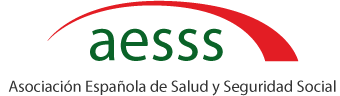 XIII CONGRESO NACIONAL«LOS RETOS DE LA ASISTENCIA SANITARIA EN ESPAÑA»AESSS. CARTEL CONGRESO  AESSS.2016XIII CONGRESO NACIONAL«LOS RETOS DE LA ASISTENCIA SANITARIA EN ESPAÑA»AESSS. CARTEL CONGRESO  AESSS.2016Fechas: 20 y 21 de Octubre de 2016Ciudad: Madrid. Lugar: Salón de Actos de la Tesorería General de la Seguridad Social, C/ Astros, 5 y 7, 28071 MadridFechas: 20 y 21 de Octubre de 2016Ciudad: Madrid. Lugar: Salón de Actos de la Tesorería General de la Seguridad Social, C/ Astros, 5 y 7, 28071 MadridFechas: 20 y 21 de Octubre de 2016Ciudad: Madrid. Lugar: Salón de Actos de la Tesorería General de la Seguridad Social, C/ Astros, 5 y 7, 28071 MadridFechas: 20 y 21 de Octubre de 2016Ciudad: Madrid. Lugar: Salón de Actos de la Tesorería General de la Seguridad Social, C/ Astros, 5 y 7, 28071 MadridFechas: 20 y 21 de Octubre de 2016Ciudad: Madrid. Lugar: Salón de Actos de la Tesorería General de la Seguridad Social, C/ Astros, 5 y 7, 28071 MadridInformación sobre inscripciones y presentación de comunicaciones en:Información sobre inscripciones y presentación de comunicaciones en:www.aesss.orgwww.aesss.orgJUEVES 20 OCTUBRE (MAÑANA)9:00 h. Acreditación y recogida de documentación9:15 h. Presentación e inauguración del Congreso.Intervienen:D. José Luis Monereo Pérez. Presidente de la Asociación Española de Salud y Seguridad Social.-------------------------------------. TGSS9:30 h. CONFERENCIA GENERALEl derecho a la asistencia sanitariaDr.D. Joaquín Aparicio Tovar. Catedrático de Derecho del Trabajo y de la Seguridad Social. Universidad de Castilla La Mancha.Presenta y modera:Dr. D. Antonio Ojeda Avilés. Presidente de Honorífico de la AESSS. Catedrático de Derecho del Trabajo y de la Seguridad Social10.15 h.  PRIMER PANEL El acceso y mantenimiento de la asistencia sanitaria«Asegurado y beneficiario»Dr. D. José Luis Tortuero Plaza. Catedrático de Derecho del Trabajo y de la Seguridad Social. Universidad Complutense. «El mantenimiento de los requisitos exigidos para ser asegurado o beneficiario»Dr. D. Daniel Toscani Giménez. Profesor Titular de Derecho del Trabajo y de la Seguridad Social. Universidad de Valencia«El turismo sanitario»Dr. D. Ignacio García Ninet. Catedrático de Derecho del Trabajo y de la Seguridad Social. Universidad de Barcelona.«Los desplazamiento sanitarios al extranjero y la asistencia sanitaria. Coordinación Comunitaria»D. ª. María Teresa López González. Consejera Técnica Área Internacional. Subdirección de Gestión de Prestaciones del INSS.«El acceso de terceros y la obligación de reclamarles el pago de los servicios prestados»Dr. D. Faustino Cavas Martínez. Catedrático de Derecho del Trabajo y de la Seguridad Social. Universidad de MurciaPresenta y modera: Dra. D. ª Lourdes López Cumbre. Catedrática de Derecho del Trabajo y de la Seguridad Social. Universidad de Cantabria.11:15 h. Comunicaciones y debate11:45 h. Pausa. Café12:15 h. SEGUNDO PANELDERECHOS Y DEBERES DEL ASEGURADO Y BENEFICIARIO«LA HISTORIA CLÍNICA. SU GESTIÓN»Dr. D. Braulio A. Girella Molina. Médico.«DERECHO A RECIBIR UNA INFORMACIÓN SUFICIENTE Y COMPRENSIBLE. LAS CONSECUENCIAS DE UNA MALA PRAXIS»Dr. D. Cristóbal Molina Navarrete.Catedrático de Derecho del Trabajo y de la Seguridad Social. Universidad de Jaén.«OBLIGACIÓN DE UTILIZAR LOS SERVICIOS SANITARIOS ASIGNADOS Y SUS EXCEPCIONES. EL REINTEGRO DE GASTOS SANITARIOS»D. Fernando Salinas  Molina. Magistrado de la Sala IV del Tribunal Supremo.«UN DERECHO VIRTUAL: LA LIBRE ELECCIÓN DE MÉDICO»Dra. D. ª Carolina Serrano Falcón. Profesor contratada doctora de Derecho del Trabajo y de la Seguridad Social. Universidad de Granada«ASPECTOS ÉTICOS Y RELEVANCIA DE LAS CREENCIAS RELIGIOSAS»Dr. D. Guillermo Rodríguez Iniesta. Profesor Titular de Derecho del Trabajo y de la Seguridad Social de la Universidad de Murcia. Magistrado (Supl.) del Tribunal Superior de Justicia de Murcia «HETERONOMÍA Y AUTONOMÍA DEL PROFESIONAL: PROBLEMAS EN LA LIBERTAD DEL EJERCICIO DE LA PROFESIÓN MÉDICA»Dr. D. Federico de Montalvo Jääskeläinen. Vicepresidente del Comité de Bioética de España. Miembro del Comité de Bioética de la UNESCO.Presenta y modera: D. Francisco Rodríguez Santana. Graduado Social.13:15 h. Comunicaciones y debate13:45 h. Almuerzo de trabajoJUEVES 20 DE OCTUBRE (TARDE)16: 00 h. TERCER PANELLA CARTERA DE SERVICIOS DEL SISTEMA NACIONAL DE SALUD«SERVICIOS COMUNES ASISTENCIALES»Dra.D. ª Arantzazu Vicente Palacio. Catedrática de Derecho del Trabajo y de la Seguridad Social. Universidad Jaume I.«SERVICIOS COMUNES SUPLEMENTARIOS Y ACCESORIOS»Dr. D. Jaime Cabeza Pereiro. Catedrático de Derecho del Trabajo y de la Seguridad Social. Universidad de Vigo«LAS CARTERAS DE SERVICIOS COMPLEMENTARIOS DE LAS CC.AA. Y DE LAS MUTUALIDADES DE FUNCIONARIOS»Dra. D. ª María Teresa Díaz Aznarte. Catedrática Acreditada de Derecho del Trabajo y de la Seguridad Social. Universidad de Granada«ADMINISTRACIÓN SANITARIA. COORDINACIÓN INSTITUCIONAL EN EL ESTADO AUTONÓMICO»-Pendiente-«LA ACTUALIZACIÓN DE LA CARTERA DE SERVICIOS SANITARIOS »Dr. D. Ángel Arias Domínguez. Profesor Titular de Derecho del Trabajo y de la Seguridad Social. Universidad de Extremadura.Presenta y modera: Dr. D. Jesús Baz Rodríguez. Profesor Titular de Derecho del Trabajo y de la Seguridad Social. Universidad de Salamanca17:00 h. Comunicaciones y debate17:30 h. Asamblea de socios de AESSS. 21:00 h. Cena institucional. VIERNES 21 DE OCTUBRE (MAÑANA)9:30 h.  CUARTO PANEL: LOS GRANDES RETOS DEL SISTEMA DE SALUD: SOSTENIBILIDAD FINANCIERA, EFICIENCIA, UNIVERSALIDAD Y EQUIDAD«SOSTENIBILIDAD Y MODELOS DE FINANCIACIÓN»D. Joaquín Cayón de las Cuevas. Abogado. Jefe del Servicio Jurídico de la Conserjería de Sanidad de la C.A. de Cantabria«UNIVERSALIDAD Y EQUIDAD EN LAS PRESTACIONES»Dr. D. Jesús Martínez Girón. Catedrático de Derecho del Trabajo y de la Seguridad Social. Universidad A Coruña«RESPONSABILIDAD PATRIMONIAL DE LAS ADMINISTRACIONES PÚBLICAS»D. Andrés Trillo García. Abogado. Jefe de los Servicios Jurídicos Centrales del INSS«CORRESPONSABILIDAD DE LOS CIUDADANOS»Dr. D. Guillermo L. Barrios Baudor. Catedrático acreditado de Derecho del Trabajo y de la Seguridad Social. Universidad Rey Juan Carlos.«NUEVOS FOCOS DE LA ATENCIÓN SANITARIA: PACIENTES DISCAPACITADOS, CRÓNICOS, FRÁGILES Y TERMINALES»D. Miguel Ángel Cabra de Luna. Director de Relaciones Sociales e Internacionales y Planes Estratégicos de la Fundación ONCEPresenta y modera: Dra. D. ª María Antonia Castro Argüelles. Catedrática de Derecho del Trabajo y de la Seguridad Social. Universidad de Oviedo.10:30 h. Comunicaciones y debate11:00 h. Pausa. Café.11:15 h. QUINTO PANELLOS GRANDES RETOS DEL SISTEMA NACIONAL DE SALUD: PROPUESTAS PARA SU ABORDAJE Y REFORMAIdentificación de las necesidades y su priorizaciónReivindicación de la eficiencia en la gestión del sistemaLa dialéctica público y privado en la gestiónLa sanidad pública entredichoLa asistencia sanitaria desde la perspectiva de géneroIntervienen:Presenta y modera: Presidente del CES12:15 h. Comunicaciones y debate12: 45 h. CONFERENCIA DE CLAUSURA«ASPECTOS CRUCIALES DE DECISIÓN/ELECCIÓN PARA UN SISTEMA DE SALUD AVANZADO»Dr. D. Danny Pieters. Catedrático de Derecho del Trabajo y de la Seguridad Social y Vicerrector de la Universidad Católica de Loavaina.Presenta: Dr. D. José Luis Monereo Pérez. Presidente de la Asociación Española de Salud y Seguridad Social.13:15h.  ClausuraJUEVES 20 DE OCTUBRE (TARDE)16: 00 h. TERCER PANELLA CARTERA DE SERVICIOS DEL SISTEMA NACIONAL DE SALUD«SERVICIOS COMUNES ASISTENCIALES»Dra.D. ª Arantzazu Vicente Palacio. Catedrática de Derecho del Trabajo y de la Seguridad Social. Universidad Jaume I.«SERVICIOS COMUNES SUPLEMENTARIOS Y ACCESORIOS»Dr. D. Jaime Cabeza Pereiro. Catedrático de Derecho del Trabajo y de la Seguridad Social. Universidad de Vigo«LAS CARTERAS DE SERVICIOS COMPLEMENTARIOS DE LAS CC.AA. Y DE LAS MUTUALIDADES DE FUNCIONARIOS»Dra. D. ª María Teresa Díaz Aznarte. Catedrática Acreditada de Derecho del Trabajo y de la Seguridad Social. Universidad de Granada«ADMINISTRACIÓN SANITARIA. COORDINACIÓN INSTITUCIONAL EN EL ESTADO AUTONÓMICO»-Pendiente-«LA ACTUALIZACIÓN DE LA CARTERA DE SERVICIOS SANITARIOS »Dr. D. Ángel Arias Domínguez. Profesor Titular de Derecho del Trabajo y de la Seguridad Social. Universidad de Extremadura.Presenta y modera: Dr. D. Jesús Baz Rodríguez. Profesor Titular de Derecho del Trabajo y de la Seguridad Social. Universidad de Salamanca17:00 h. Comunicaciones y debate17:30 h. Asamblea de socios de AESSS. 21:00 h. Cena institucional. VIERNES 21 DE OCTUBRE (MAÑANA)9:30 h.  CUARTO PANEL: LOS GRANDES RETOS DEL SISTEMA DE SALUD: SOSTENIBILIDAD FINANCIERA, EFICIENCIA, UNIVERSALIDAD Y EQUIDAD«SOSTENIBILIDAD Y MODELOS DE FINANCIACIÓN»D. Joaquín Cayón de las Cuevas. Abogado. Jefe del Servicio Jurídico de la Conserjería de Sanidad de la C.A. de Cantabria«UNIVERSALIDAD Y EQUIDAD EN LAS PRESTACIONES»Dr. D. Jesús Martínez Girón. Catedrático de Derecho del Trabajo y de la Seguridad Social. Universidad A Coruña«RESPONSABILIDAD PATRIMONIAL DE LAS ADMINISTRACIONES PÚBLICAS»D. Andrés Trillo García. Abogado. Jefe de los Servicios Jurídicos Centrales del INSS«CORRESPONSABILIDAD DE LOS CIUDADANOS»Dr. D. Guillermo L. Barrios Baudor. Catedrático acreditado de Derecho del Trabajo y de la Seguridad Social. Universidad Rey Juan Carlos.«NUEVOS FOCOS DE LA ATENCIÓN SANITARIA: PACIENTES DISCAPACITADOS, CRÓNICOS, FRÁGILES Y TERMINALES»D. Miguel Ángel Cabra de Luna. Director de Relaciones Sociales e Internacionales y Planes Estratégicos de la Fundación ONCEPresenta y modera: Dra. D. ª María Antonia Castro Argüelles. Catedrática de Derecho del Trabajo y de la Seguridad Social. Universidad de Oviedo.10:30 h. Comunicaciones y debate11:00 h. Pausa. Café.11:15 h. QUINTO PANELLOS GRANDES RETOS DEL SISTEMA NACIONAL DE SALUD: PROPUESTAS PARA SU ABORDAJE Y REFORMAIdentificación de las necesidades y su priorizaciónReivindicación de la eficiencia en la gestión del sistemaLa dialéctica público y privado en la gestiónLa sanidad pública entredichoLa asistencia sanitaria desde la perspectiva de géneroIntervienen:Presenta y modera: Presidente del CES12:15 h. Comunicaciones y debate12: 45 h. CONFERENCIA DE CLAUSURA«ASPECTOS CRUCIALES DE DECISIÓN/ELECCIÓN PARA UN SISTEMA DE SALUD AVANZADO»Dr. D. Danny Pieters. Catedrático de Derecho del Trabajo y de la Seguridad Social y Vicerrector de la Universidad Católica de Loavaina.Presenta: Dr. D. José Luis Monereo Pérez. Presidente de la Asociación Española de Salud y Seguridad Social.13:15h.  ClausuraJUEVES 20 DE OCTUBRE (TARDE)16: 00 h. TERCER PANELLA CARTERA DE SERVICIOS DEL SISTEMA NACIONAL DE SALUD«SERVICIOS COMUNES ASISTENCIALES»Dra.D. ª Arantzazu Vicente Palacio. Catedrática de Derecho del Trabajo y de la Seguridad Social. Universidad Jaume I.«SERVICIOS COMUNES SUPLEMENTARIOS Y ACCESORIOS»Dr. D. Jaime Cabeza Pereiro. Catedrático de Derecho del Trabajo y de la Seguridad Social. Universidad de Vigo«LAS CARTERAS DE SERVICIOS COMPLEMENTARIOS DE LAS CC.AA. Y DE LAS MUTUALIDADES DE FUNCIONARIOS»Dra. D. ª María Teresa Díaz Aznarte. Catedrática Acreditada de Derecho del Trabajo y de la Seguridad Social. Universidad de Granada«ADMINISTRACIÓN SANITARIA. COORDINACIÓN INSTITUCIONAL EN EL ESTADO AUTONÓMICO»-Pendiente-«LA ACTUALIZACIÓN DE LA CARTERA DE SERVICIOS SANITARIOS »Dr. D. Ángel Arias Domínguez. Profesor Titular de Derecho del Trabajo y de la Seguridad Social. Universidad de Extremadura.Presenta y modera: Dr. D. Jesús Baz Rodríguez. Profesor Titular de Derecho del Trabajo y de la Seguridad Social. Universidad de Salamanca17:00 h. Comunicaciones y debate17:30 h. Asamblea de socios de AESSS. 21:00 h. Cena institucional. VIERNES 21 DE OCTUBRE (MAÑANA)9:30 h.  CUARTO PANEL: LOS GRANDES RETOS DEL SISTEMA DE SALUD: SOSTENIBILIDAD FINANCIERA, EFICIENCIA, UNIVERSALIDAD Y EQUIDAD«SOSTENIBILIDAD Y MODELOS DE FINANCIACIÓN»D. Joaquín Cayón de las Cuevas. Abogado. Jefe del Servicio Jurídico de la Conserjería de Sanidad de la C.A. de Cantabria«UNIVERSALIDAD Y EQUIDAD EN LAS PRESTACIONES»Dr. D. Jesús Martínez Girón. Catedrático de Derecho del Trabajo y de la Seguridad Social. Universidad A Coruña«RESPONSABILIDAD PATRIMONIAL DE LAS ADMINISTRACIONES PÚBLICAS»D. Andrés Trillo García. Abogado. Jefe de los Servicios Jurídicos Centrales del INSS«CORRESPONSABILIDAD DE LOS CIUDADANOS»Dr. D. Guillermo L. Barrios Baudor. Catedrático acreditado de Derecho del Trabajo y de la Seguridad Social. Universidad Rey Juan Carlos.«NUEVOS FOCOS DE LA ATENCIÓN SANITARIA: PACIENTES DISCAPACITADOS, CRÓNICOS, FRÁGILES Y TERMINALES»D. Miguel Ángel Cabra de Luna. Director de Relaciones Sociales e Internacionales y Planes Estratégicos de la Fundación ONCEPresenta y modera: Dra. D. ª María Antonia Castro Argüelles. Catedrática de Derecho del Trabajo y de la Seguridad Social. Universidad de Oviedo.10:30 h. Comunicaciones y debate11:00 h. Pausa. Café.11:15 h. QUINTO PANELLOS GRANDES RETOS DEL SISTEMA NACIONAL DE SALUD: PROPUESTAS PARA SU ABORDAJE Y REFORMAIdentificación de las necesidades y su priorizaciónReivindicación de la eficiencia en la gestión del sistemaLa dialéctica público y privado en la gestiónLa sanidad pública entredichoLa asistencia sanitaria desde la perspectiva de géneroIntervienen:Presenta y modera: Presidente del CES12:15 h. Comunicaciones y debate12: 45 h. CONFERENCIA DE CLAUSURA«ASPECTOS CRUCIALES DE DECISIÓN/ELECCIÓN PARA UN SISTEMA DE SALUD AVANZADO»Dr. D. Danny Pieters. Catedrático de Derecho del Trabajo y de la Seguridad Social y Vicerrector de la Universidad Católica de Loavaina.Presenta: Dr. D. José Luis Monereo Pérez. Presidente de la Asociación Española de Salud y Seguridad Social.13:15h.  ClausuraJUEVES 20 DE OCTUBRE (TARDE)16: 00 h. TERCER PANELLA CARTERA DE SERVICIOS DEL SISTEMA NACIONAL DE SALUD«SERVICIOS COMUNES ASISTENCIALES»Dra.D. ª Arantzazu Vicente Palacio. Catedrática de Derecho del Trabajo y de la Seguridad Social. Universidad Jaume I.«SERVICIOS COMUNES SUPLEMENTARIOS Y ACCESORIOS»Dr. D. Jaime Cabeza Pereiro. Catedrático de Derecho del Trabajo y de la Seguridad Social. Universidad de Vigo«LAS CARTERAS DE SERVICIOS COMPLEMENTARIOS DE LAS CC.AA. Y DE LAS MUTUALIDADES DE FUNCIONARIOS»Dra. D. ª María Teresa Díaz Aznarte. Catedrática Acreditada de Derecho del Trabajo y de la Seguridad Social. Universidad de Granada«ADMINISTRACIÓN SANITARIA. COORDINACIÓN INSTITUCIONAL EN EL ESTADO AUTONÓMICO»-Pendiente-«LA ACTUALIZACIÓN DE LA CARTERA DE SERVICIOS SANITARIOS »Dr. D. Ángel Arias Domínguez. Profesor Titular de Derecho del Trabajo y de la Seguridad Social. Universidad de Extremadura.Presenta y modera: Dr. D. Jesús Baz Rodríguez. Profesor Titular de Derecho del Trabajo y de la Seguridad Social. Universidad de Salamanca17:00 h. Comunicaciones y debate17:30 h. Asamblea de socios de AESSS. 21:00 h. Cena institucional. VIERNES 21 DE OCTUBRE (MAÑANA)9:30 h.  CUARTO PANEL: LOS GRANDES RETOS DEL SISTEMA DE SALUD: SOSTENIBILIDAD FINANCIERA, EFICIENCIA, UNIVERSALIDAD Y EQUIDAD«SOSTENIBILIDAD Y MODELOS DE FINANCIACIÓN»D. Joaquín Cayón de las Cuevas. Abogado. Jefe del Servicio Jurídico de la Conserjería de Sanidad de la C.A. de Cantabria«UNIVERSALIDAD Y EQUIDAD EN LAS PRESTACIONES»Dr. D. Jesús Martínez Girón. Catedrático de Derecho del Trabajo y de la Seguridad Social. Universidad A Coruña«RESPONSABILIDAD PATRIMONIAL DE LAS ADMINISTRACIONES PÚBLICAS»D. Andrés Trillo García. Abogado. Jefe de los Servicios Jurídicos Centrales del INSS«CORRESPONSABILIDAD DE LOS CIUDADANOS»Dr. D. Guillermo L. Barrios Baudor. Catedrático acreditado de Derecho del Trabajo y de la Seguridad Social. Universidad Rey Juan Carlos.«NUEVOS FOCOS DE LA ATENCIÓN SANITARIA: PACIENTES DISCAPACITADOS, CRÓNICOS, FRÁGILES Y TERMINALES»D. Miguel Ángel Cabra de Luna. Director de Relaciones Sociales e Internacionales y Planes Estratégicos de la Fundación ONCEPresenta y modera: Dra. D. ª María Antonia Castro Argüelles. Catedrática de Derecho del Trabajo y de la Seguridad Social. Universidad de Oviedo.10:30 h. Comunicaciones y debate11:00 h. Pausa. Café.11:15 h. QUINTO PANELLOS GRANDES RETOS DEL SISTEMA NACIONAL DE SALUD: PROPUESTAS PARA SU ABORDAJE Y REFORMAIdentificación de las necesidades y su priorizaciónReivindicación de la eficiencia en la gestión del sistemaLa dialéctica público y privado en la gestiónLa sanidad pública entredichoLa asistencia sanitaria desde la perspectiva de géneroIntervienen:Presenta y modera: Presidente del CES12:15 h. Comunicaciones y debate12: 45 h. CONFERENCIA DE CLAUSURA«ASPECTOS CRUCIALES DE DECISIÓN/ELECCIÓN PARA UN SISTEMA DE SALUD AVANZADO»Dr. D. Danny Pieters. Catedrático de Derecho del Trabajo y de la Seguridad Social y Vicerrector de la Universidad Católica de Loavaina.Presenta: Dr. D. José Luis Monereo Pérez. Presidente de la Asociación Española de Salud y Seguridad Social.13:15h.  Clausura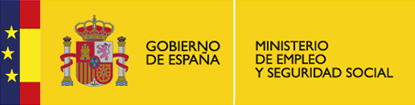 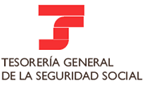 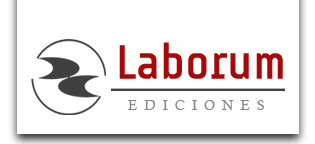 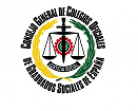 